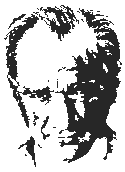 2023 – 2024 EĞİTİM ÖĞRETİM YILI4/A SINIFI BEDEN EĞİTİMİ VE OYUN DERSİÜNİTELENDİRİLMİŞ YILLIK PLANTEMA / ÜNİTE SÜRELERİDERS: BEDEN EĞİTİMİYARIYIL TATİLİ……………………….Sınıf Öğretmeni	   								         OLUR								…./09/2023    Okul Müdürü	Ünite NoÖğrenme AlanıKazanım SayısıBaşlama TarihiBitiş TarihiHaftaDers Saati1Hareket Yetkinliği1011 Eylül 20235 Ocak 202416322Aktif ve Sağlıklı Hayat158 Ocak 202414 Haziran 20242040TOPLAMTOPLAM253672Ünite No: 1Ünite No: 1Ünite No: 1SÜRESÜRESÜREÖĞRENME ALANIALT ÖĞRENME ALANLARIKAZANIMLARETKİNLİKLERÖĞRENME ÖĞRETME YÖNTEM VE TEKNİKLERİKULLANILAN EĞİTİM TEKNOLOJİLERİ ARAÇ VE GEREÇLERAÇIKLAMALARÖLÇME VE DEĞERLENDİRMEAYHAFTASAATÖĞRENME ALANIALT ÖĞRENME ALANLARIKAZANIMLARETKİNLİKLERÖĞRENME ÖĞRETME YÖNTEM VE TEKNİKLERİKULLANILAN EĞİTİM TEKNOLOJİLERİ ARAÇ VE GEREÇLERAÇIKLAMALARÖLÇME VE DEĞERLENDİRMEEYLÜL(1.HAFTA)11 Eylül – 15 Eylül2 SAATHAREKET YETKİNLİĞİHareket BecerileriBO.4.1.1.1. Yer değiştirme hareketlerini artan kuvvet, hız ve çeviklikle yapar.Sarı Fiziksel Etkinlik Kartları3. Koşma4. Atlama - Sıçrama1.Anlatım2. Gösteri3. Soru yanıt4. Örnek olay5. Grup çalışmaları6. Oyunlar7. CanlandırmaFiziksel Etkinlik Kartları“Yer Değiştirme Hareketleri” FEK’lerindeki (sarı 3-8 arasındaki kartlar) etkinlikler kullanılabilir.Oyun ve Fiziki EtkinlikDeğerlendirme FormuGözlem FormuEYLÜL(2.HAFTA)18 Eylül – 22 Eylül2 SAATHAREKET YETKİNLİĞİHareket BecerileriBO.4.1.1.1. Yer değiştirme hareketlerini artan kuvvet, hız ve çeviklikle yapar.Sarı Fiziksel Etkinlik Kartları7. Yuvarlanma8. Tırmanma1.Anlatım2. Gösteri3. Soru yanıt4. Örnek olay5. Grup çalışmaları6. Oyunlar7. CanlandırmaFiziksel Etkinlik Kartları“Yer Değiştirme Hareketleri” FEK’lerindeki (sarı 3-8 arasındaki kartlar) etkinlikler kullanılabilir.Oyun ve Fiziki EtkinlikDeğerlendirme FormuGözlem FormuEYLÜL(3.HAFTA)25 Eylül – 29 Eylül2 SAATHAREKET YETKİNLİĞİHareket BecerileriBO.4.1.1.2. Oyunlarda dengeleme gerektiren hareketleri etkili kullanırSarı Fiziksel Etkinlik Kartları13. Atlama - Konma14. Başlama - Durma1.Anlatım2. Gösteri3. Soru yanıt4. Örnek olay5. Grup çalışmaları6. Oyunlar7. CanlandırmaFiziksel Etkinlik Kartları“Dengeleme Hareketleri” (sarı 9-17 arasındaki kartlar) ve “Birleştirilmiş Hareketler” (sarı 27-33 arasındaki kartlar) FEK’lerindeki etkinlikler kullanılabilir.Oyun ve Fiziki EtkinlikDeğerlendirme FormuGözlem FormuÜnite No: 1Ünite No: 1Ünite No: 1SÜRESÜRESÜREÖĞRENME ALANIALT ÖĞRENME ALANLARIKAZANIMLARETKİNLİKLERÖĞRENME ÖĞRETME YÖNTEM VE TEKNİKLERİKULLANILAN EĞİTİM TEKNOLOJİLERİ ARAÇ VE GEREÇLERAÇIKLAMALARÖLÇME VE DEĞERLENDİRMEAYHAFTASAATÖĞRENME ALANIALT ÖĞRENME ALANLARIKAZANIMLARETKİNLİKLERÖĞRENME ÖĞRETME YÖNTEM VE TEKNİKLERİKULLANILAN EĞİTİM TEKNOLOJİLERİ ARAÇ VE GEREÇLERAÇIKLAMALARÖLÇME VE DEĞERLENDİRMEEKİM(4.HAFTA)2 Ekim – 6 Ekim2 SAATHAREKET YETKİNLİĞİHareket BecerileriBO.4.1.1.2. Oyunlarda dengeleme gerektiren hareketleri etkili kullanırSarı Fiziksel Etkinlik Kartları27. Kuyruk YakalamaTop Toplama Oyunu28. Bayrak Yarışı Oyunları1.Anlatım2. Gösteri3. Soru yanıt4. Örnek olay5. Grup çalışmaları6. Oyunlar7. CanlandırmaFiziksel Etkinlik Kartları“Dengeleme Hareketleri” (sarı 9-17 arasındaki kartlar) ve “Birleştirilmiş Hareketler” (sarı 27-33 arasındaki kartlar) FEK’lerindeki etkinlikler kullanılabilir.Oyun ve Fiziki EtkinlikDeğerlendirme FormuGözlem FormuEKİM(5.HAFTA)9 Ekim – 13 Ekim2 SAATHAREKET YETKİNLİĞİHareket BecerileriBO.4.1.1.3. Oyunlarda nesne kontrolü gerektiren hareketleri etkili kullanır.Sarı Fiziksel Etkinlik Kartları18. Topa Alışma Çalışmaları19. Atma - Tutma20. Yakalama21. Ayakla Vurma1.Anlatım2. Gösteri3. Soru yanıt4. Örnek olay5. Grup çalışmaları6. Oyunlar7. CanlandırmaFiziksel Etkinlik Kartları“Nesne Kontrolü Hareketleri” (sarı 18-26 arasındaki kartlar) ve “Birleştirilmiş Hareketler” (sarı 27-33 arasındaki kartlar) FEK’lerindeki etkinlikler kullanılabilir.Oyun ve Fiziki EtkinlikDeğerlendirme FormuGözlem FormuEKİM(6.HAFTA)16 Ekim – 20 Ekim2 SAATHAREKET YETKİNLİĞİHareket BecerileriBO.4.1.1.3. Oyunlarda nesne kontrolü gerektiren hareketleri etkili kullanır.Sarı Fiziksel Etkinlik Kartları31. Yuvarlama - Tutma Oyunları32. Tırtıl Yakan Topu33. Hareketli Hedef Vurma Oyunları1.Anlatım2. Gösteri3. Soru yanıt4. Örnek olay5. Grup çalışmaları6. Oyunlar7. CanlandırmaFiziksel Etkinlik Kartları“Nesne Kontrolü Hareketleri”(sarı 18-26 arasındaki kartlar) ve “Birleştirilmiş Hareketler” (sarı 27-33 arasındaki kartlar) FEK’lerindeki etkinlikler kullanılabilir.Oyun ve Fiziki EtkinlikDeğerlendirme FormuGözlem FormuÜnite No: 1Ünite No: 1Ünite No: 1SÜRESÜRESÜREÖĞRENME ALANIALT ÖĞRENME ALANLARIKAZANIMLARETKİNLİKLERÖĞRENME ÖĞRETME YÖNTEM VE TEKNİKLERİKULLANILAN EĞİTİM TEKNOLOJİLERİ ARAÇ VE GEREÇLERAÇIKLAMALARÖLÇME VE DEĞERLENDİRMEAYHAFTASAATÖĞRENME ALANIALT ÖĞRENME ALANLARIKAZANIMLARETKİNLİKLERÖĞRENME ÖĞRETME YÖNTEM VE TEKNİKLERİKULLANILAN EĞİTİM TEKNOLOJİLERİ ARAÇ VE GEREÇLERAÇIKLAMALARÖLÇME VE DEĞERLENDİRMEEKİM(7.HAFTA)23 Ekim – 27 Ekim2 SAATAKTİF VE SAĞLIKLI HAYATKültürel Birikimlerimiz ve DeğerlerimizBO.4.2.3.1. Bayram, kutlama ve törenlerde sorumluluk alır.Mor Fiziksel Etkinlik KartlarıKültürümü Tanıyorum1. Halk Oyunları - Kafkas2. Halk Oyunları - Zeybek3. Halk Oyunları - Atabarı1.Anlatım2. Gösteri3. Soru yanıt4. Örnek olay5. Grup çalışmaları6. Oyunlar7. Canlandırma Fiziksel Etkinlik KartlarıKazanımla ilgili değerler üzerinde durulmalıdırOyun ve Fiziki EtkinlikDeğerlendirme FormuGözlem FormuEKİM - KASIM(8.HAFTA)30 Ekim – 3 Kasım2 SAATHAREKET YETKİNLİĞİHareket BecerileriBO.4.1.1.4. Özgün, danslar yapar.Mor Fiziksel Etkinlik KartlarıDans Ediyorum1. Adımlar2. Yer Değiştirmeler - Dönüşler3. Grup Dansları1.Anlatım2. Gösteri3. Soru yanıt4. Örnek olay5. Grup çalışmaları6. Oyunlar7. Canlandırma Fiziksel Etkinlik Kartları“Adımlar”, “Yer Değiştirmeler - Dönüşler” ve “Grup Dansları” (mor 1-3 arasındaki kartlar) FEK’lerindeki etkinlikler kullanılabilir.Kazanımla ilgili değerler üzerinde durulmalıdır.Oyun ve Fiziki EtkinlikDeğerlendirme FormuGözlem FormuKASIM(9.HAFTA)06 Kasım – 10 Kasım2 SAATHAREKET YETKİNLİĞİHareket BecerileriBO.4.1.1.5. Kurallı takım oyunları oynar.Sarı Fiziksel Etkinlik Kartları28. Bayrak Yarışı Oyunları29. Hedef Oyunları30. Atma - Vurma Oyunları1.Anlatım2. Gösteri3. Soru yanıt4. Örnek olay5. Grup çalışmaları6. Oyunlar7. Canlandırma Fiziksel Etkinlik Kartları“Birleştirilmiş Hareketler” FEK’lerindeki (sarı 27-33 arasındaki kartlar) etkinlikler kullanılabilir.Kazanımla ilgili değerler üzerinde durulmalıdır.Oyun ve Fiziki EtkinlikDeğerlendirme FormuGözlem FormuÜnite No: 1Ünite No: 1Ünite No: 1SÜRESÜRESÜREÖĞRENME ALANIALT ÖĞRENME ALANLARIKAZANIMLARETKİNLİKLERÖĞRENME ÖĞRETME YÖNTEM VE TEKNİKLERİKULLANILAN EĞİTİM TEKNOLOJİLERİ ARAÇ VE GEREÇLERAÇIKLAMALARÖLÇME VE DEĞERLENDİRMEAYHAFTASAATÖĞRENME ALANIALT ÖĞRENME ALANLARIKAZANIMLARETKİNLİKLERÖĞRENME ÖĞRETME YÖNTEM VE TEKNİKLERİKULLANILAN EĞİTİM TEKNOLOJİLERİ ARAÇ VE GEREÇLERAÇIKLAMALARÖLÇME VE DEĞERLENDİRMEKASIM13 - 17 Kasım1.ARA TATİL1.ARA TATİL1.ARA TATİL1.ARA TATİL1.ARA TATİL1.ARA TATİL1.ARA TATİLKASIM(10.HAFTA)20 Kasım – 24 Kasım2 SAATHAREKET YETKİNLİĞİHareket BecerileriBO.4.1.1.5. Kurallı takım oyunları oynar.Sarı Fiziksel Etkinlik Kartları31. Yuvarlama - Tutma Oyunları32. Tırtıl Yakan Topu33. Hareketli Hedef Vurma Oyunları1.Anlatım2. Gösteri3. Soru yanıt4. Örnek olay5. Grup çalışmaları6. Oyunlar7. Canlandırma 1.Anlatım2. Gösteri3. Soru yanıt4. Örnek olay5. Grup çalışmaları6. Oyunlar7. Canlandırma Fiziksel Etkinlik KartlarıFiziksel Etkinlik Kartları“Birleştirilmiş Hareketler” FEK’lerindeki (sarı 27-33 arasındaki kartlar) etkinlikler kullanılabilir.Kazanımla ilgili değerler üzerinde durulmalıdır.Oyun ve Fiziki EtkinlikDeğerlendirme FormuGözlem FormuKASIM - ARALIK(11.HAFTA)27 Kasım – 1 Aralık2 SAATHAREKET YETKİNLİĞİHareket Kavramları ve İlkeleriBO.4.1.2.1. Hareket becerileri ile ilgili kavramları yerinde kullanır.Sarı Fiziksel Etkinlik Kartları29. Hedef Oyunları30. Atma - Vurma Oyunları31. Yuvarlama - Tutma Oyunları1.Anlatım2. Gösteri3. Soru yanıt4. Örnek olay5. Grup çalışmaları6. Oyunlar7. Canlandırma 1.Anlatım2. Gösteri3. Soru yanıt4. Örnek olay5. Grup çalışmaları6. Oyunlar7. Canlandırma Fiziksel Etkinlik KartlarıFiziksel Etkinlik KartlarıTüm FEK’lerden yararlanılabilir.Oyun ve Fiziki EtkinlikDeğerlendirme FormuGözlem FormuARALIK(12.HAFTA)4 Aralık - 8 Aralık2 SAATHAREKET YETKİNLİĞİHareket Kavramları ve İlkeleriBO.4.1.2.2. Oynadığı oyunların içindeki hareket becerilerini tanımlar.Sarı Fiziksel Etkinlik Kartları32. Tırtıl Yakan Topu33. Hareketli Hedef Vurma Oyunları1.Anlatım2. Gösteri3. Soru yanıt4. Örnek olay5. Grup çalışmaları6. Oyunlar7. Canlandırma 1.Anlatım2. Gösteri3. Soru yanıt4. Örnek olay5. Grup çalışmaları6. Oyunlar7. Canlandırma Fiziksel Etkinlik KartlarıFiziksel Etkinlik KartlarıTüm FEK’lerden yararlanılabilir.Oyun ve Fiziki EtkinlikDeğerlendirme FormuGözlem FormuÜnite No: 1Ünite No: 1Ünite No: 1SÜRESÜRESÜREÖĞRENME ALANIALT ÖĞRENME ALANLARIKAZANIMLARETKİNLİKLERÖĞRENME ÖĞRETME YÖNTEM VE TEKNİKLERİKULLANILAN EĞİTİM TEKNOLOJİLERİ ARAÇ VE GEREÇLERAÇIKLAMALARÖLÇME VE DEĞERLENDİRMEAYHAFTASAATÖĞRENME ALANIALT ÖĞRENME ALANLARIKAZANIMLARETKİNLİKLERÖĞRENME ÖĞRETME YÖNTEM VE TEKNİKLERİKULLANILAN EĞİTİM TEKNOLOJİLERİ ARAÇ VE GEREÇLERAÇIKLAMALARÖLÇME VE DEĞERLENDİRMEARALIK(13.HAFTA)11 Aralık – 15 Aralık2 SAATHAREKET YETKİNLİĞİHareket Kavramları ve İlkeleriBO.4.1.2.3. Oyun ve fiziki etkinliklerde kendisinin ve arkadaşlarının performanslarını değerlendirir.Sarı Fiziksel Etkinlik Kartları4. Atlama - Sıçrama5. Adım Al - Sek6. Galop - Kayma1.Anlatım2. Gösteri3. Soru yanıt4. Örnek olay5. Grup çalışmaları6. Oyunlar7. CanlandırmaFiziksel Etkinlik KartlarıTüm FEK’lerin “Öğrenme Anahtarı” bölümlerinden yararlanılabilir.Kazanımla ilgili değerler üzerinde durulmalıdır.Oyun ve Fiziki EtkinlikDeğerlendirme FormuGözlem FormuARALIK(14.HAFTA)18 Aralık – 22 Aralık2 SAATHAREKET YETKİNLİĞİHareket Stratejileri ve TaktikleriBO.4.1.3.1. Çeşitli stratejileri ve taktikleri kullanarak oyunlar tasarlar.Sarı Fiziksel Etkinlik Kartları31. Yuvarlama - Tutma Oyunları32. Tırtıl Yakan Topu33. Hareketli Hedef Vurma Oyunları1.Anlatım2. Gösteri3. Soru yanıt4. Örnek olay5. Grup çalışmaları6. Oyunlar7. CanlandırmaFiziksel Etkinlik Kartları“Birleştirilmiş Hareketler” FEK’lerindeki (sarı 27-33 arasındaki kartlar) etkinliklerden yararlanılabilir.Oyun ve Fiziki EtkinlikDeğerlendirme FormuGözlem FormuARALIK(15.HAFTA)25 Aralık – 29 Aralık2 SAATHAREKET YETKİNLİĞİHareket Stratejileri ve TaktikleriBO.4.1.3.1. Çeşitli stratejileri ve taktikleri kullanarak oyunlar tasarlar.Sarı Fiziksel Etkinlik Kartları27. Kuyruk YakalamaTop Toplama Oyunu28. Bayrak Yarışı Oyunları29. Hedef Oyunları1.Anlatım2. Gösteri3. Soru yanıt4. Örnek olay5. Grup çalışmaları6. Oyunlar7. CanlandırmaFiziksel Etkinlik Kartları“Birleştirilmiş Hareketler” FEK’lerindeki (sarı 27-33 arasındaki kartlar) etkinliklerden yararlanılabilir.Oyun ve Fiziki EtkinlikDeğerlendirme FormuGözlem FormuÜnite No: 1-2Ünite No: 1-2Ünite No: 1-2SÜRESÜRESÜREÖĞRENME ALANIALT ÖĞRENME ALANLARIKAZANIMLARETKİNLİKLERÖĞRENME ÖĞRETME YÖNTEM VE TEKNİKLERİKULLANILAN EĞİTİM TEKNOLOJİLERİ ARAÇ VE GEREÇLERAÇIKLAMALARÖLÇME VE DEĞERLENDİRMEAYHAFTASAATÖĞRENME ALANIALT ÖĞRENME ALANLARIKAZANIMLARETKİNLİKLERÖĞRENME ÖĞRETME YÖNTEM VE TEKNİKLERİKULLANILAN EĞİTİM TEKNOLOJİLERİ ARAÇ VE GEREÇLERAÇIKLAMALARÖLÇME VE DEĞERLENDİRMEOCAK(16.HAFTA)2 – 5 Ocak2 SAATHAREKET YETKİNLİĞİHareket Stratejileri ve TaktikleriBO.4.1.3.2. Çeşitli stratejileri ve taktikleri kullanarak tasarladığı oyunları arkadaşlarıyla oynar.Sarı Fiziksel Etkinlik Kartları24. Top Sürme25. Raketle Vurma26. Uzun Saplı Araçla Vurma1.Anlatım2. Gösteri3. Soru yanıt4. Örnek olay5. Grup çalışmaları6. Oyunlar7. CanlandırmaFiziksel Etkinlik KartlarıTüm FEK’lerden yararlanılabilir.Kazanımla ilgili değerler üzerinde durulmalıdır.Oyun ve Fiziki EtkinlikDeğerlendirme FormuGözlem FormuOCAK(17.HAFTA)8 – 12 Ocak2 SAATAKTİF VE SAĞLIKLI HAYAT Düzenli Fiziksel EtkinlikBO.4.2.1.1. Okul dışında oyun ve fiziki etkinliklere düzenli olarak katılır.Mor Fiziksel Etkinlik KartlarıAçık Alan Oyunları1. İş Birliği yapalım2. Yönümüzü Bulalım (Oryantiring)3. Problemi Çözdüm1.Anlatım2. Gösteri3. Soru yanıt4. Örnek olay5. Grup çalışmaları6. Oyunlar7. CanlandırmaFiziksel Etkinlik Kartları“Etkin Katılım-Açık Alan Oyunları” FEK’lerinden yararlanılabilir.Kazanımla ilgili değerler üzerinde durulmalıdır.Oyun ve Fiziki EtkinlikDeğerlendirme FormuGözlem FormuOCAK(18.HAFTA)15 – 19 Ocak2 SAATAKTİF VE SAĞLIKLI HAYAT Düzenli Fiziksel EtkinlikBO.4.2.1.2. Fiziksel uygunluğunu geliştirmek için hazırladığı programları uygular.Mor Fiziksel Etkinlik KartlarıAçık Alan Oyunları1. İş Birliği yapalım2. Yönümüzü Bulalım (Oryantiring)3. Problemi Çözdüm1.Anlatım2. Gösteri3. Soru yanıt4. Örnek olay5. Grup çalışmaları6. Oyunlar7. CanlandırmaFiziksel Etkinlik KartlarıKazanımla ilgili değerler üzerinde durulmalıdır.Oyun ve Fiziki EtkinlikDeğerlendirme FormuGözlem FormuÜnite No: 2Ünite No: 2Ünite No: 2SÜRESÜRESÜREÖĞRENME ALANIALT ÖĞRENME ALANLARIKAZANIMLARETKİNLİKLERÖĞRENME ÖĞRETME YÖNTEM VE TEKNİKLERİKULLANILAN EĞİTİM TEKNOLOJİLERİ ARAÇ VE GEREÇLERAÇIKLAMALARÖLÇME VE DEĞERLENDİRMEAYHAFTASAATÖĞRENME ALANIALT ÖĞRENME ALANLARIKAZANIMLARETKİNLİKLERÖĞRENME ÖĞRETME YÖNTEM VE TEKNİKLERİKULLANILAN EĞİTİM TEKNOLOJİLERİ ARAÇ VE GEREÇLERAÇIKLAMALARÖLÇME VE DEĞERLENDİRMEŞUBAT(19.HAFTA)05 Şubat – 9 Şubat2 SAATAKTİF VE SAĞLIKLI HAYAT Fiziksel Etkinlik Kavramları, İlkeleri ve İlgili Hayat BecerileriBO.4.2.2.1. Fiziksel uygunluğunu geliştirecek uygun programlar tasarlar.Mor Fiziksel Etkinlik KartlarıAçık Alan Oyunları1. İş Birliği yapalım2. Yönümüzü Bulalım (Oryantiring)3. Problemi Çözdüm1.Anlatım2. Gösteri3. Soru yanıt4. Örnek olay5. Grup çalışmaları6. Oyunlar7. CanlandırmaFiziksel Etkinlik KartlarıÖğrencilere fiziksel uygunluklarını geliştirecek orta ve yüksek şiddetli fiziki etkinlik için haftalık etkinliksıklığı, şiddeti, süresi ve etkinlik tipinin ele alındığı basit programlar hazırlatılmalıdır.Kazanımla ilgili değerler üzerinde durulmalıdır.Oyun ve Fiziki EtkinlikDeğerlendirme FormuGözlem FormuŞUBAT(20.HAFTA)12 Şubat – 16 Şubat2 SAATAKTİF VE SAĞLIKLI HAYAT Fiziksel Etkinlik Kavramları, İlkeleri ve İlgili Hayat BecerileriBO.4.2.2.2. Sağlığını korumak için günlük ve haftalık beslenme listesi hazırlar.Sarı Fiziksel Etkinlik KartlarıBeslenme / Fiziksel Etkinlik1.Anlatım2. Gösteri3. Soru yanıt4. Örnek olay5. Grup çalışmaları6. Oyunlar7. CanlandırmaFiziksel Etkinlik Kartları“Beslenme Piramidi” sarı FEK’inden yararlanılabilir.Kazanımla ilgili değerler üzerinde durulmalıdır.Oyun ve Fiziki EtkinlikDeğerlendirme FormuGözlem FormuŞUBAT(21.HAFTA)19 Şubat – 23 Şubat2 SAATAKTİF VE SAĞLIKLI HAYAT Fiziksel Etkinlik Kavramları, İlkeleri ve İlgili Hayat BecerileriBO.4.2.2.3. Oyun ve fiziki etkinliklere uygun spor kıyafetiyle katılır.Sarı Fiziksel Etkinlik KartlarıSağlık Anlayışı ISağlık Anlayışı II1.Anlatım2. Gösteri3. Soru yanıt4. Örnek olay5. Grup çalışmaları6. Oyunlar7. CanlandırmaFiziksel Etkinlik KartlarıKazanımla ilgili değerler üzerinde durulmalıdırOyun ve Fiziki EtkinlikDeğerlendirme FormuGözlem FormuÜnite No: 2Ünite No: 2Ünite No: 2SÜRESÜRESÜREÖĞRENME ALANIALT ÖĞRENME ALANLARIKAZANIMLARETKİNLİKLERÖĞRENME ÖĞRETME YÖNTEM VE TEKNİKLERİKULLANILAN EĞİTİM TEKNOLOJİLERİ ARAÇ VE GEREÇLERAÇIKLAMALARÖLÇME VE DEĞERLENDİRMEAYHAFTASAATÖĞRENME ALANIALT ÖĞRENME ALANLARIKAZANIMLARETKİNLİKLERÖĞRENME ÖĞRETME YÖNTEM VE TEKNİKLERİKULLANILAN EĞİTİM TEKNOLOJİLERİ ARAÇ VE GEREÇLERAÇIKLAMALARÖLÇME VE DEĞERLENDİRMEŞUBAT - MART(22.HAFTA)26 Şubat – 1 Mart2 SAATAKTİF VE SAĞLIKLI HAYAT Fiziksel Etkinlik Kavramları, İlkeleri ve İlgili Hayat BecerileriBO.4.2.2.4. Oyun ve fiziki etkinliklerde kendinin ve başkalarının güvenliğiyle ilgili sorumluluk alır.Sarı Fiziksel Etkinlik Kartları15. Dinamik Statik Denge16. Duruş - Oturuş17. İtme - Çekme1.Anlatım2. Gösteri3. Soru yanıt4. Örnek olay5. Grup çalışmaları6. Oyunlar7. CanlandırmaFiziksel Etkinlik KartlarıTüm FEK’lerin “Güvenlik ve Ekipman” bölümlerinden yararlanılabilir.Kazanımla ilgili değerler üzerinde durulmalıdır.Oyun ve Fiziki EtkinlikDeğerlendirme FormuGözlem FormuMART(23.HAFTA)4 Mart – 8 Mart2 SAATAKTİF VE SAĞLIKLI HAYAT Fiziksel Etkinlik Kavramları, İlkeleri ve İlgili Hayat BecerileriBO.4.2.2.5. Oyun ve fiziki etkinliklerde zamanını etkili kullanır.Sarı Fiziksel Etkinlik Kartları24. Top Sürme25. Raketle Vurma26. Uzun Saplı Araçla Vurma1.Anlatım2. Gösteri3. Soru yanıt4. Örnek olay5. Grup çalışmaları6. Oyunlar7. CanlandırmaFiziksel Etkinlik KartlarıTüm FEK’lerden yararlanılabilir.Kazanımla ilgili değerler üzerinde durulmalıdır.Oyun ve Fiziki EtkinlikDeğerlendirme FormuGözlem FormuMART(24.HAFTA)11 Mart – 15 Mart2 SAATAKTİF VE SAĞLIKLI HAYAT Fiziksel Etkinlik Kavramları, İlkeleri ve İlgili Hayat BecerileriBO.4.2.2.6. Oyun ve fiziki etkinliklerde çevreye duyarlılık gösterir.Mor Fiziksel Etkinlik KartlarıAçık Alan Oyunları1. İş Birliği yapalım2. Yönümüzü Bulalım (Oryantiring)3. Problemi Çözdüm1.Anlatım2. Gösteri3. Soru yanıt4. Örnek olay5. Grup çalışmaları6. Oyunlar7. CanlandırmaFiziksel Etkinlik Kartları“Açık Alan Oyunları” (mor 2) FEK’lerindeki etkinlikler kullanılabilir.Kazanımla ilgili değerler üzerinde durulmalıdır.Oyun ve Fiziki EtkinlikDeğerlendirme FormuGözlem FormuÜnite No: 2Ünite No: 2Ünite No: 2SÜRESÜRESÜREÖĞRENME ALANIALT ÖĞRENME ALANLARIKAZANIMLARETKİNLİKLERÖĞRENME ÖĞRETME YÖNTEM VE TEKNİKLERİKULLANILAN EĞİTİM TEKNOLOJİLERİ ARAÇ VE GEREÇLERAÇIKLAMALARÖLÇME VE DEĞERLENDİRMEAYHAFTASAATÖĞRENME ALANIALT ÖĞRENME ALANLARIKAZANIMLARETKİNLİKLERÖĞRENME ÖĞRETME YÖNTEM VE TEKNİKLERİKULLANILAN EĞİTİM TEKNOLOJİLERİ ARAÇ VE GEREÇLERAÇIKLAMALARÖLÇME VE DEĞERLENDİRMEMART(25.HAFTA)18 Mart - 22 Mart2 SAATAKTİF VE SAĞLIKLI HAYAT Fiziksel Etkinlik Kavramları, İlkeleri ve İlgili Hayat BecerileriBO.4.2.2.7. Oyun ve fiziki etkinliklerde iş birliği yapar.Mor Fiziksel Etkinlik KartlarıAçık Alan Oyunları1. İş Birliği yapalım2. Yönümüzü Bulalım (Oryantiring)3. Problemi Çözdüm1.Anlatım2. Gösteri3. Soru yanıt4. Örnek olay5. Grup çalışmaları6. Oyunlar7. CanlandırmaFiziksel Etkinlik Kartları“Açık Alan Oyunları”, “İş Birliği Yapalım” (mor 1. kart) FEK’lerindeki etkinlikler kullanılabilir.Kazanımla ilgili değerler üzerinde durulmalıdır.Oyun ve Fiziki EtkinlikDeğerlendirme FormuGözlem FormuMART(26.HAFTA)25 Mart – 29 Mart2 SAATAKTİF VE SAĞLIKLI HAYAT Fiziksel Etkinlik Kavramları, İlkeleri ve İlgili Hayat BecerileriBO.4.2.2.8. Oyun ve fiziki etkinliklerde adil oyun anlayışı sergiler.Sarı Fiziksel Etkinlik Kartları15. Dinamik Statik Denge16. Duruş - Oturuş17. İtme - Çekme1.Anlatım2. Gösteri3. Soru yanıt4. Örnek olay5. Grup çalışmaları6. Oyunlar7. CanlandırmaFiziksel Etkinlik KartlarıTüm FEK’lerden yararlanılabilir.Kazanımla ilgili değerler üzerinde durulmalıdırOyun ve Fiziki EtkinlikDeğerlendirme FormuGözlem Formu NİSAN(27.HAFTA)1 Nisan – 5 Nisan2 SAATAKTİF VE SAĞLIKLI HAYAT Fiziksel Etkinlik Kavramları, İlkeleri ve İlgili Hayat BecerileriBO.4.2.2.9. Oyun ve fiziki etkinliklerde karşılaştığı problemleri çözer.Mor Fiziksel Etkinlik KartlarıAçık Alan Oyunları1. İş Birliği yapalım2. Yönümüzü Bulalım (Oryantiring)3. Problemi Çözdüm4. Uçan Daire1.Anlatım2. Gösteri3. Soru yanıt4. Örnek olay5. Grup çalışmaları6. Oyunlar7. CanlandırmaFiziksel Etkinlik Kartları“Açık Alan Oyunları”, “Yönümüzü Bulalım (Oryantiring)” (mor 2. kart), “Problemi Çözdüm” (mor 3. kart) ve “Uçan Disk” (mor 4. kart) FEK’leri kullanılabilir.Kazanımla ilgili değerler üzerinde durulmalıdırOyun ve Fiziki EtkinlikDeğerlendirme FormuGözlem FormuÜnite No: 2Ünite No: 2Ünite No: 2SÜRESÜRESÜREÖĞRENME ALANIALT ÖĞRENME ALANLARIKAZANIMLARETKİNLİKLERÖĞRENME ÖĞRETME YÖNTEM VE TEKNİKLERİKULLANILAN EĞİTİM TEKNOLOJİLERİ ARAÇ VE GEREÇLERAÇIKLAMALARÖLÇME VE DEĞERLENDİRMEAYHAFTASAATÖĞRENME ALANIALT ÖĞRENME ALANLARIKAZANIMLARETKİNLİKLERÖĞRENME ÖĞRETME YÖNTEM VE TEKNİKLERİKULLANILAN EĞİTİM TEKNOLOJİLERİ ARAÇ VE GEREÇLERAÇIKLAMALARÖLÇME VE DEĞERLENDİRMENİSAN8 Nisan – 12 Nisan2.Ara Tatil2.Ara Tatil2.Ara Tatil2.Ara Tatil2.Ara Tatil2.Ara Tatil2.Ara TatilNİSAN(28.HAFTA)15 Nisan – 19 Nisan2 SAATAKTİF VE SAĞLIKLI HAYAT Kültürel Birikimlerimiz ve DeğerlerimizBO.4.2.3.2. Kültürümüze ve diğer kültürlere ait halk danslarını yapar.Mor Fiziksel Etkinlik KartlarıKültürümü Tanıyorum1. Halk Oyunları - Kafkas2. Halk Oyunları - Zeybek3. Halk Oyunları - Atabarı1.Anlatım2. Gösteri3. Soru yanıt4. Örnek olay5. Grup çalışmaları6. Oyunlar7. CanlandırmaFiziksel Etkinlik Kartları“Kültürümü Tanıyorum” FEK’lerindeki etkinliklerden yararlanılabilir.Kazanımla ilgili değerler üzerinde durulmalıdır.Oyun ve Fiziki EtkinlikDeğerlendirme FormuGözlem FormuNİSAN(29.HAFTA)22 Nisan – 26 Nisan2 SAATAKTİF VE SAĞLIKLI HAYAT Kültürel Birikimlerimiz ve DeğerlerimizBO.4.2.3.1. Bayram, kutlama ve törenlerde sorumluluk alır.Mor Fiziksel Etkinlik KartlarıKültürümü Tanıyorum1. Halk Oyunları - Kafkas2. Halk Oyunları - Zeybek3. Halk Oyunları - Atabarı1.Anlatım2. Gösteri3. Soru yanıt4. Örnek olay5. Grup çalışmaları6. Oyunlar7. CanlandırmaFiziksel Etkinlik KartlarıKazanımla ilgili değerler üzerinde durulmalıdırOyun ve Fiziki EtkinlikDeğerlendirme FormuGözlem FormuÜnite No: 2Ünite No: 2Ünite No: 2SÜRESÜRESÜREÖĞRENME ALANIALT ÖĞRENME ALANLARIKAZANIMLARETKİNLİKLERÖĞRENME ÖĞRETME YÖNTEM VE TEKNİKLERİKULLANILAN EĞİTİM TEKNOLOJİLERİ ARAÇ VE GEREÇLERAÇIKLAMALARÖLÇME VE DEĞERLENDİRMEAYHAFTASAATÖĞRENME ALANIALT ÖĞRENME ALANLARIKAZANIMLARETKİNLİKLERÖĞRENME ÖĞRETME YÖNTEM VE TEKNİKLERİKULLANILAN EĞİTİM TEKNOLOJİLERİ ARAÇ VE GEREÇLERAÇIKLAMALARÖLÇME VE DEĞERLENDİRMENİSAN - MAYIS(30.HAFTA)29 Nisan – 03 Mayıs2 SAATAKTİF VE SAĞLIKLI HAYAT Kültürel Birikimlerimiz ve DeğerlerimizBO.4.2.3.2. Kültürümüze ve diğer kültürlere ait halk danslarını yapar.Mor Fiziksel Etkinlik KartlarıKültürümü Tanıyorum1. Halk Oyunları - Kafkas2. Halk Oyunları - Zeybek3. Halk Oyunları - Atabarı1.Anlatım2. Gösteri3. Soru yanıt4. Örnek olay5. Grup çalışmaları6. Oyunlar7. CanlandırmaFiziksel Etkinlik Kartları“Kültürümü Tanıyorum” FEK’lerindeki etkinliklerden yararlanılabilir.Kazanımla ilgili değerler üzerinde durulmalıdır.Oyun ve Fiziki EtkinlikDeğerlendirme FormuGözlem FormuMAYIS(31.HAFTA)6 Mayıs – 10 Mayıs2 SAATAKTİF VE SAĞLIKLI HAYAT Kültürel Birikimlerimiz ve DeğerlerimizBO.4.2.3.2. Kültürümüze ve diğer kültürlere ait halk danslarını yapar.Mor Fiziksel Etkinlik KartlarıKültürümü Tanıyorum1. Halk Oyunları - Kafkas2. Halk Oyunları - Zeybek3. Halk Oyunları - Atabarı1.Anlatım2. Gösteri3. Soru yanıt4. Örnek olay5. Grup çalışmaları6. Oyunlar7. CanlandırmaFiziksel Etkinlik Kartları“Kültürümü Tanıyorum” FEK’lerindeki etkinliklerden yararlanılabilir.Kazanımla ilgili değerler üzerinde durulmalıdır.Oyun ve Fiziki EtkinlikDeğerlendirme FormuGözlem FormuMAYIS(32.HAFTA)13 Mayıs – 17 Mayıs2 SAATAKTİF VE SAĞLIKLI HAYAT Kültürel Birikimlerimiz ve DeğerlerimizBO.4.2.3.3. Kültürümüze ve diğer kültürlere ait çocuk oyunlarını oynar.Mor Fiziksel Etkinlik KartlarıGeleneksel Çocuk Oyunları1. Yedi Kale (Kule)2. Hamam Kubbe3. Çember Çevirme /Ayakkabı Saklama1.Anlatım2. Gösteri3. Soru yanıt4. Örnek olay5. Grup çalışmaları6. Oyunlar7. CanlandırmaFiziksel Etkinlik Kartları“Geleneksel Çocuk Oyunları” (mor) FEK’lerindeki etkinlikler kullanılabilir.Kazanımla ilgili değerler üzerinde durulmalıdır.Oyun ve Fiziki EtkinlikDeğerlendirme FormuGözlem FormuÜnite No: 2Ünite No: 2Ünite No: 2SÜRESÜRESÜREÖĞRENME ALANIALT ÖĞRENME ALANLARIKAZANIMLARETKİNLİKLERÖĞRENME ÖĞRETME YÖNTEM VE TEKNİKLERİKULLANILAN EĞİTİM TEKNOLOJİLERİ ARAÇ VE GEREÇLERAÇIKLAMALARÖLÇME VE DEĞERLENDİRMEAYHAFTASAATÖĞRENME ALANIALT ÖĞRENME ALANLARIKAZANIMLARETKİNLİKLERÖĞRENME ÖĞRETME YÖNTEM VE TEKNİKLERİKULLANILAN EĞİTİM TEKNOLOJİLERİ ARAÇ VE GEREÇLERAÇIKLAMALARÖLÇME VE DEĞERLENDİRMEMAYIS(33.HAFTA)20 Mayıs – 24 Mayıs2 SAATAKTİF VE SAĞLIKLI HAYAT Kültürel Birikimlerimiz ve DeğerlerimizBO.4.2.3.3. Kültürümüze ve diğer kültürlere ait çocuk oyunlarını oynar.Mor Fiziksel Etkinlik KartlarıGeleneksel Çocuk Oyunları1. Yedi Kale (Kule)2. Hamam Kubbe3. Çember Çevirme /Ayakkabı Saklama1.Anlatım2. Gösteri3. Soru yanıt4. Örnek olay5. Grup çalışmaları6. Oyunlar7. CanlandırmaFiziksel Etkinlik Kartları“Geleneksel Çocuk Oyunları” (mor) FEK’lerindeki etkinlikler kullanılabilir.Kazanımla ilgili değerler üzerinde durulmalıdır.Oyun ve Fiziki EtkinlikDeğerlendirme FormuGözlem FormuMAYIS(34.HAFTA)27 Mayıs – 31 Mayıs2 SAATAKTİF VE SAĞLIKLI HAYAT Kültürel Birikimlerimiz ve DeğerlerimizBO.4.2.3.3. Kültürümüze ve diğer kültürlere ait çocuk oyunlarını oynar.Mor Fiziksel Etkinlik KartlarıGeleneksel Çocuk Oyunları1. Yedi Kale (Kule)2. Hamam Kubbe3. Çember Çevirme /Ayakkabı Saklama1.Anlatım2. Gösteri3. Soru yanıt4. Örnek olay5. Grup çalışmaları6. Oyunlar7. CanlandırmaFiziksel Etkinlik Kartları“Geleneksel Çocuk Oyunları” (mor) FEK’lerindeki etkinlikler kullanılabilir.Kazanımla ilgili değerler üzerinde durulmalıdır.Oyun ve Fiziki EtkinlikDeğerlendirme FormuGözlem FormuHAZİRAN(35.HAFTA)3 – 7 Haziran2 SAATAKTİF VE SAĞLIKLI HAYAT Kültürel Birikimlerimiz ve DeğerlerimizBO.4.2.3.4. Uluslararası müsabakalarda başarılı olmuş Türk sporcularını araştırır.Sarı Fiziksel Etkinlik KartlarıSpor Engel Tanımaz1.Anlatım2. Gösteri3. Soru yanıt4. Örnek olay5. Grup çalışmaları6. Oyunlar7. CanlandırmaFiziksel Etkinlik KartlarıKazanımla ilgili değerler üzerinde durulmalıdır.Oyun ve Fiziki EtkinlikDeğerlendirme FormuGözlem FormuÜnite No: 2Ünite No: 2Ünite No: 2SÜRESÜRESÜREÖĞRENME ALANIALT ÖĞRENME ALANLARIKAZANIMLARETKİNLİKLERÖĞRENME ÖĞRETME YÖNTEM VE TEKNİKLERİKULLANILAN EĞİTİM TEKNOLOJİLERİ ARAÇ VE GEREÇLERAÇIKLAMALARÖLÇME VE DEĞERLENDİRMEAYHAFTASAATÖĞRENME ALANIALT ÖĞRENME ALANLARIKAZANIMLARETKİNLİKLERÖĞRENME ÖĞRETME YÖNTEM VE TEKNİKLERİKULLANILAN EĞİTİM TEKNOLOJİLERİ ARAÇ VE GEREÇLERAÇIKLAMALARÖLÇME VE DEĞERLENDİRMEHAZİRAN(36.HAFTA)10 – 14 Haziran2 SAATAKTİF VE SAĞLIKLI HAYAT Kültürel Birikimlerimiz ve DeğerlerimizBO.4.2.3.4. Uluslararası müsabakalarda başarılı olmuş Türk sporcularını araştırır.Sarı Fiziksel Etkinlik KartlarıSpor Engel Tanımaz1.Anlatım2. Gösteri3. Soru yanıt4. Örnek olay5. Grup çalışmaları6. Oyunlar7. CanlandırmaFiziksel Etkinlik KartlarıKazanımla ilgili değerler üzerinde durulmalıdır.Oyun ve Fiziki EtkinlikDeğerlendirme FormuGözlem Formu